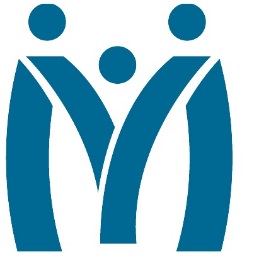 Metropolitan Human Services District 
Board of Directors Meeting
September 28, 201812:30pmAlgiers Behavioral Health Clinic3100 General DeGaulle Drive, New Orleans, LA 70014MHSD fulfills its statutory role as the planning body for the behavioral health, addiction and intellectual/developmental disability services for the residents of Orleans, Plaquemines and St. Bernard Parishes by ensuring that eligible residents in these parishes have access to person centered and recovery focused supports designed to optimize their role in the community.Call to OrderAttendanceApproval of the August 24, 2018 MinutesMonitoring ReportsDashboardFiscal ReportsTreatment Plan AuditLegislative Audit (Auditors attending meeting)Quarterly Report on Media CoverageDecision Information Executive Director Performance Grading Tool/Evaluation Outside Legal ActionEnds CalendarConsent Agenda Self-evaluationAdjournAgenda